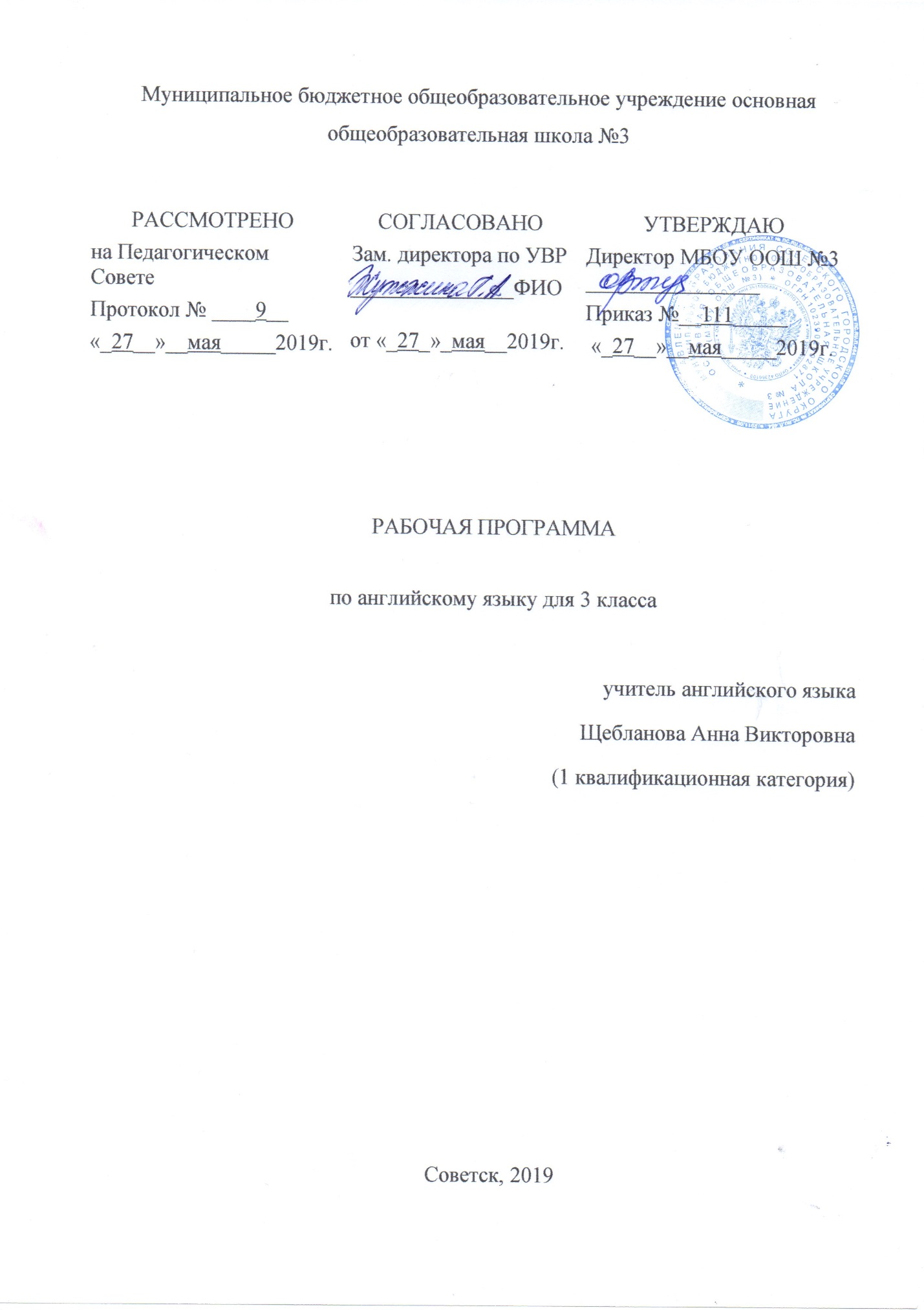 Содержание:Планируемые результаты  ………………………………….3 - 6Содержание обучения  …………………………………….. 7 - 8Тематическое планирование  ……………………………... 9 - 11Планируемые результаты Личностные результатыПод личностными результатами освоения учебного предмета понимается система ценностных отношений обучающихся к себе, другим участникам образовательного процесса, самому образовательному процессу и его результатам.1) формирование гражданской идентичности личности, преимущественно в её общекультурном компоненте; 2) формирование доброжелательности, уважения и толерантности к другим странам и народам;3) формирование готовности и способности к саморазвитию;4) формирование общего представления о мире как о многоязычном и поликультурном сообществе;5) осознание языка, в том числе иностранного, как основного средства общения между людьми;6) знакомство с миром зарубежных сверстников с использованием средств изучаемого иностранного языка (через детский фольклор, некоторые образцы детской художественной литературы, традиции).Метапредметные результатыПод метапредметными результатами освоения учебного предмета понимаются способы деятельности, применимые как в рамках образовательного процесса, так и при решении проблем в реальных жизненных ситуациях, освоенные обучающимися на базе одного, нескольких учебных предметов, которые включают в себя: а) освоение учащимися универсальных учебных действий (познавательных, регулятивных, коммуникативных), обеспечивающих овладение ключевыми компетенциями, составляющими основу умения учиться; б) освоение учащимися межпредметных понятий.Метапредметные результаты освоения учебного предмета формируются на основе следующих требований Федерального государственного образовательного стандарта начального общего образования:Положительное отношение к предмету и мотивация к дальнейшему        овладению ИЯ2. Языковые и речемыслительные способности, психические функции и           процессы3. Специальные учебные умения и универсальные учебные действияПредметные результатыГоворение Ученик 3-го класса научится: -   осуществлять диалогическое общение на элементарном уровне со взрослыми и сверстниками, в том числе и с носителями иностранного языка, в пределах сфер, тематики и ситуаций общения.-   порождать элементарные связные высказывания о себе и окружающем мире, о прочитанном, увиденном, услышанном, выражая при этом свое отношение;-   приветствовать собеседника, используя языковые средства, адекватные возрасту собеседника и целям общения;-   прощаться после разговора, используя при этом разные речевые клише;-   описывать человека, животное, предмет, картину;-   рассказывать о ком-то, о происшедшем событии.Аудирование Ученик 3-го класса научится: -   понимать и реагировать на устное высказывание партнеров по общению в пределах сфер, тематики и ситуаций общения, обозначенных программой;-     понимать просьбы и указания учителя, сверстников, связанные с учебными и игровыми ситуациями в классе;-   понимать общее содержание учебных и аутентичных текстов (рассказы, стихи, считалки) и реагировать вербально и, преимущественно, невербально на их содержание;-   полностью и точно понимать короткие сообщения, в основном монологического характера, построенные на знакомом учащимся языковом материале.Ученик 3-го класса получит возможность научиться:-   догадываться о значении некоторых слов по контексту;-     догадываться о значении слов по словообразовательным элементам или по сходству звучания со словами родного языка;-   «обходить» незнакомые слова, не мешающие пониманию основного содержания текста;-    переспрашивать с целью уточнения содержания с помощью соответствующих клише типа: «Excuseme?» и т.д.Чтение Ученик 3-го класса научится: -     выразительно читать вслух;-   читать про себя с целью:а) понимания основного содержания учебных, а также несложных аутентичных текстов;б)   поиска необходимой (интересующей) информации (приемы поискового чтения). Ученик 3-го класса получит возможность научиться:-   читать про себя с целью полного и точного понимания содержания учебныхи адаптированных аутентичных текстов, построенных на знакомом учащимся языковом материале или содержащих незнакомые слова, о значении которых можно догадаться;-   читать вслух текст, построенный на изученном языковом материале, соблюдая правила произношения и соответствующую интонацию.Письмо Ученик 3-го класса научится: -   писать короткое поздравление (с днем рождения, Новым годом, Рождеством) с опорой на образец, выражать пожелание;-   составлять и записывать план прочитанного;-   составлять и записывать рассказ на определенную тему;-   списывать текст, вставляя в него пропущенные слова в соответствии с контекстом;-   самостоятельно и графически правильно выполнять письменные лексические и грамматические упражнения, используя в случае необходимости словарь;-   составлять подписи к картинкам.Языковые средства и навыки оперирования имиГрафика, каллиграфия, орфографияУченик 3-го класса научится: -      воспроизводить графически и каллиграфически корректно все буквы английского алфавита (полупечатное написание букв, буквосочетаний, слов);-   пользоваться английским алфавитом, знать последовательность букв в нем;-   отличать буквы от знаков транскрипции.-   применять основные правила чтения и орфографии (умение их применять при чтении и письме).Фонетическая сторона речиУченик 3-го класса научится: -   произносить все звуки английского алфавита;-   различать на слух звуки английского и русского алфавита;-   соблюдать интонацию перечисления;-   читать изучаемые слова по транскрипции;-   грамотно в интонационном отношении оформлять различные типы предложений.-   адекватное произносить и различать на слух звуки изучаемого иностранного языка, в том числе долгих и кратких гласных, гласных с твердым приступом, звонких и глухих согласных.Лексическая сторона речиУченик 3-го класса научится: -    узнавать в письменном и устном тексте изученные лексические единицы, в том числе словосочетания, в пределах тематики;-    употреблять в процессе общения активную лексику в соответствии с коммуникативной задачей;-  узнавать простые словообразовательные элементы;-   опираться на языковую догадку в процессе чтения и аудирования (интернациональные и сложные слова).-узнавать лексические единицы, простейшие устойчивые словосочетания, оценочную лексика и реплики-клише как элементы речевого этикета, отражающие культуру стран изучаемого языка (употребление и распознавание в речи).-  узнавать о способах словообразования (словосложение и аффиксация), о заимствованиях из других языков (интернациональные слова).Грамматическая сторона речиУченик 3-го класса научится: -      употреблять речевые образцы с глаголами tohave, tobe, модальными и смысловыми глаголами в настоящем времени;-  употреблять правильный порядок слов в предложении;-  употреблять единственное и множественное число;Ученик 3-го класса получит возможность научиться: -     распознавать в тексте и дифференцировать слова по определенным признакам (существительные, прилагательные, модальные/смысловые глаголы).Содержание обучения английскому языку в 3 классе3. Тематическое планированиеРазделТема разделаСодержание разделаОткуда ты?Тема: «Родная страна и страны изучаемого языка»; знакомство с Великобританией, с США. Их географичес-ким положением, с некоторыми городами и достопримечательностями (London, NewYorkCity, BigBen, LochNess, Disneyland)Твоя семья большая?Тема: «Повседневная жизнь, быт, семья»; знакомство с ежедневными занятиями обычной британской семьи, с тем, как дети проводят время в летних лагерях, что они рассказывают о себе и о своей семьеТы хороший помощник?Тема: «Повседневная жизнь, быт, семья»; знакомство с тем, как британские дети помогают родителям по дому, с понятием «работать в саду» в английском языке, с героями сказок братьев Гримм (Белоснежка, Краснозорька, Золушка)Что ты празднуешь?Тема: «Родная страна и страны изучаемого языка: праздники», «Досуг и увлечения»; знакомство с праздниками, популярными в США и Великобритании, знакомство с некоторыми популярными детскими новогодними песенками, сопоставление фактов родной культуры с фактами культуры стран изучаемого языка, с праздничными обычаями в США, с некоторыми стихами и считалочками британских детей, знакомство с различными видами празднований в англоязычных странах (asurpriseparty, Father’sDay, anIndianparttty, afootballparty, abirthdayparty).Я очень хороший!Тема: «Родная страна и страны изучаемого языка: географическое положение, климат», знакомство с особенностями времен года в Австралии, с особенностями погоды в Великобритании.Какое твое любимое время года?Тема: «Родная страна и страны изучаемого языка: климат», знакомство с тем, как британские дети рассказывают о своем любимом времени года.  У тебя есть домашний любимец?знакомство с кличками животных, распространенными в англоязычных странах, с тем, как британские дети заботятся о своих домашних питомцахКто для тебя хороший друг?Тема: «Мои друзья и я»знакомство со стихами и рассказами английских детей о друзьях и дружбе, знакомство с праздником Friendship Day (День дружбы), знакомство с тем, как британские дети проводят время в летнем лагере.№ урокаТема урокаКоличество часов№ урокаТема урокаКоличество часовРаздел 1   «Откуда ты?»Раздел 1   «Откуда ты?»Раздел 1   «Откуда ты?»1Из какой ты страны?12Какой твой родной город?13Что тебе нравится в твоей стране?14Вводный контроль.15Я люблю свою страну.16Резервный   урок 1Раздел 2    «Твоя семья большая?»Раздел 2    «Твоя семья большая?»Раздел 2    «Твоя семья большая?»7Сколько тебе лет?18Что тебе нравится?19Чем ты обычно занимаешься?110В какие игры ты играешь?111Я люблю свою семью.112Урок   повторения113-14Контрольная работа215Резервный урок116Лексические игры117Обобщение изученного материала1Раздел 3  «Ты хороший помощник?»Раздел 3  «Ты хороший помощник?»Раздел 3  «Ты хороший помощник?»18Как ты помогаешь дома?119-20Тебе нравится помогать дома?221Как ты помогаешь дома?122Тебе нравится помогать дома?123Вчера я помогал бабушке124Правила чтения1Раздел 4  «Что ты празднуешь?»Раздел 4  «Что ты празднуешь?»Раздел 4  «Что ты празднуешь?»25Как вы праздновали Рождество?126Праздники и подарки.127У вас был праздник-сюрприз?128Что вы делали в день рождения?129Урок повторения130Контрольная работа131Резервный урок132Резервный урок1Раздел 5  «Я очень хороший!»Раздел 5  «Я очень хороший!»Раздел 5  «Я очень хороший!»33Мои любимые игрушки.134Какая твоя любимая одежда?135Я люблю ходить в парк.136Чтение 137Я могу описать любого!138Резервный урок1Раздел 6   «Какое твое любимое время года?»Раздел 6   «Какое твое любимое время года?»Раздел 6   «Какое твое любимое время года?»39Когда ты родился?140Какая погода в Британии?141Какая погода в России?142Ты должен остаться дома!143Как устроить дождь?144Моё любимое время года.145Урок повторения146Контрольная работа1Раздел 7  «У тебя есть домашний любимец?»Раздел 7  «У тебя есть домашний любимец?»Раздел 7  «У тебя есть домашний любимец?»47У вас есть домашний зоопарк?.148Я должен ухаживать за своим питомцем.149Что мне нравится.150Какого питомца ты хотел бы иметь?151Контрольная работа1Раздел 8  «Кто для тебя хороший друг?»Раздел 8  «Кто для тебя хороший друг?»Раздел 8  «Кто для тебя хороший друг?»52-53                                        Какой твой друг?154Хорошо ли ты знаешь своего друга?155Мы будем развлекаться вместе.156Что ты подаришь другу?157Как ты будешь праздновать День дружбы?158Нам нравится алфавитная вечеринка!159Мне нравится летний лагерь!160Летом весело!161Урок   повторения162Резервный урок163Контрольная работа164Резервный   урок 165Итоговая контрольная работа166Резервный   урок 267-68Лексические игры2Итого68